"创业有我 ‘就’在吉林”吉林省2021届职业院校毕业生留省就业专场网络视频招聘会学生参会指南激活账号与登录学生就业小程序入口扫描下图慧就业平台学生就业小程序二维码，扫码后在学校列表中选择所在学校，进入本校学校就业小程序（以慧就业测试大学为例）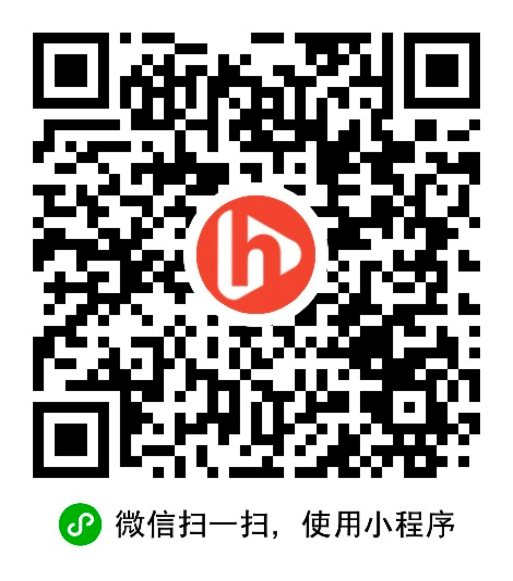 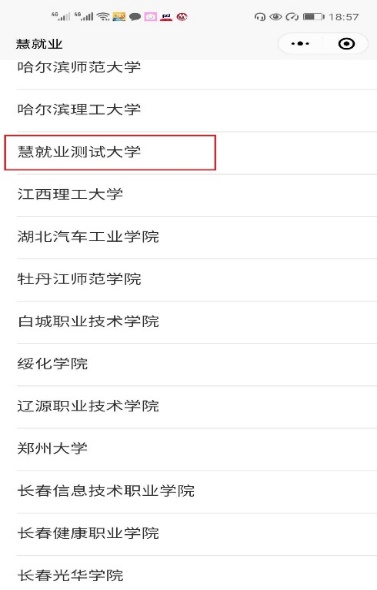 激活账号与登录进入所在学校就业小程序后，点击下方“立即登录”（已经登录没有“立即登录”按钮），进入登录页面。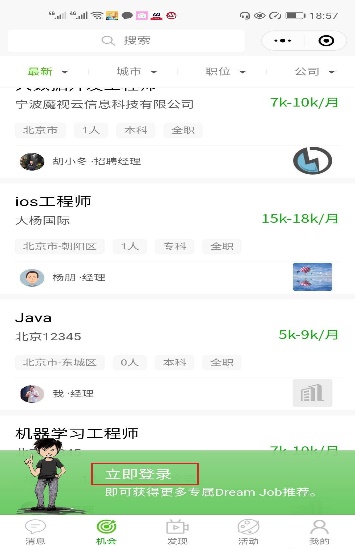 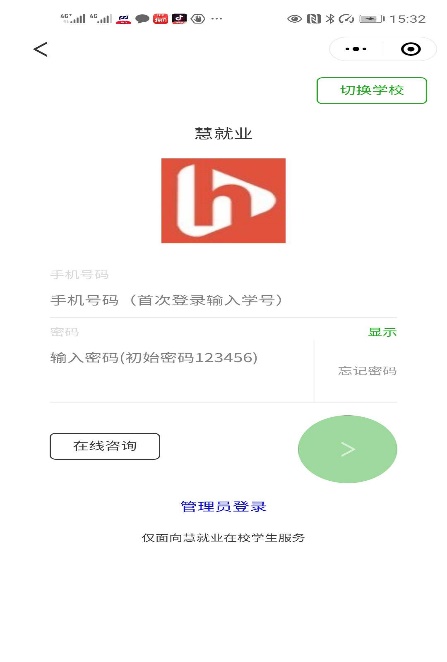 首次登录使用学号激活账号，初始密码为123456，登录后绑定手机号并设置新密码，设置完成后使用手机号和新密码重新登录。如扫码后出现的不是所在学校小程序，说明您可能关注过其他学校小程序，请在微信登录页面点击右上角“切换学校”，在列表中选择本校，进入本校学生就业小程序。完善简历学生在小程序激活账号并登录后，可以在小程序编辑文字、录制上传视频简历，也可以在PC端编辑完善文字简历。小程序简历编辑点击“学生登录”，输入手机号（用户名）和密码，进入“我的”，点击“我的简历”编辑或完善文字简历，点击视频简历，制作或上传视频简历。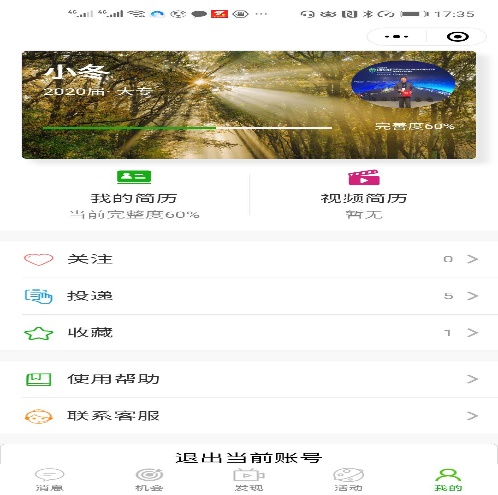 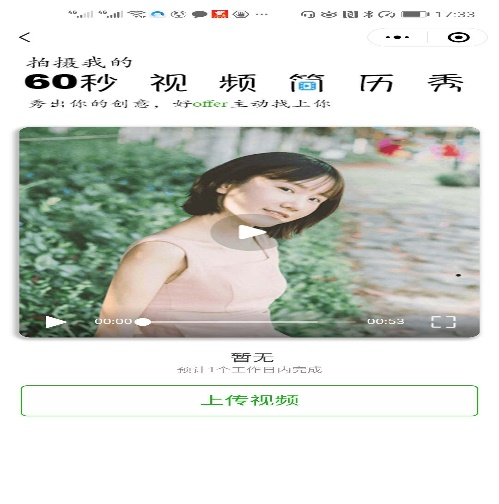 PC端编辑文字简历PC端简历编辑请登录https://www.hjiuye.com/page/personalResume/login，登录后进入“简历管理”，编辑文字简历。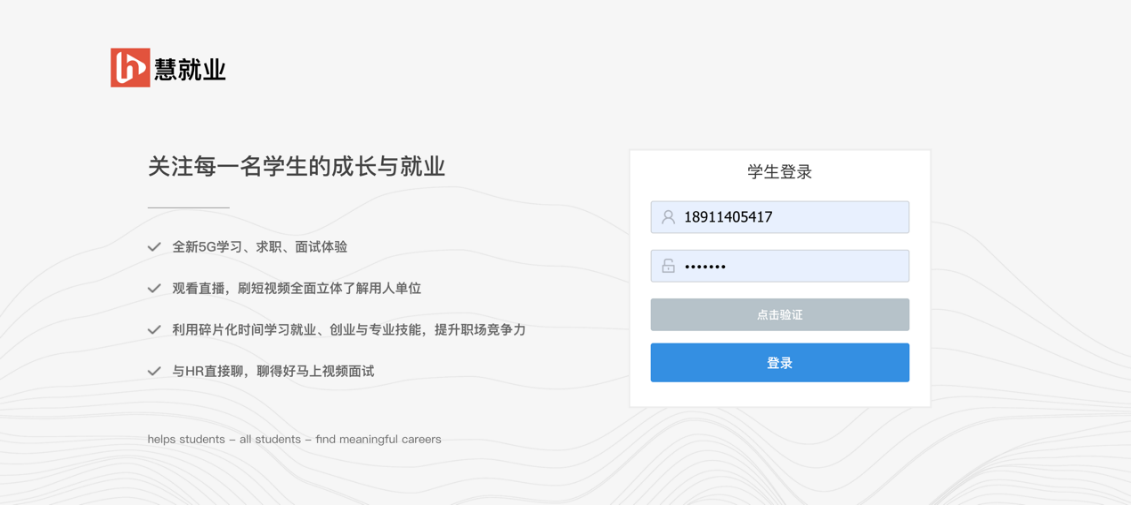 网络视频双选会在线报名与参会报名参会登录状态下，进入本校小程序“活动-双选会”频道，点击双选会上方本场双选会banner进入双选会详情，点击“进入网络会场”报名或入场参会（双选会未开始点击“进入网络会场”即完成报名，双选会开始后点击“进入网络会场”入场参会），双选会期间请保持在线状态，接受HR发起的视频面试邀请并经常关注“沟通”频道，查看企业HR留言信息。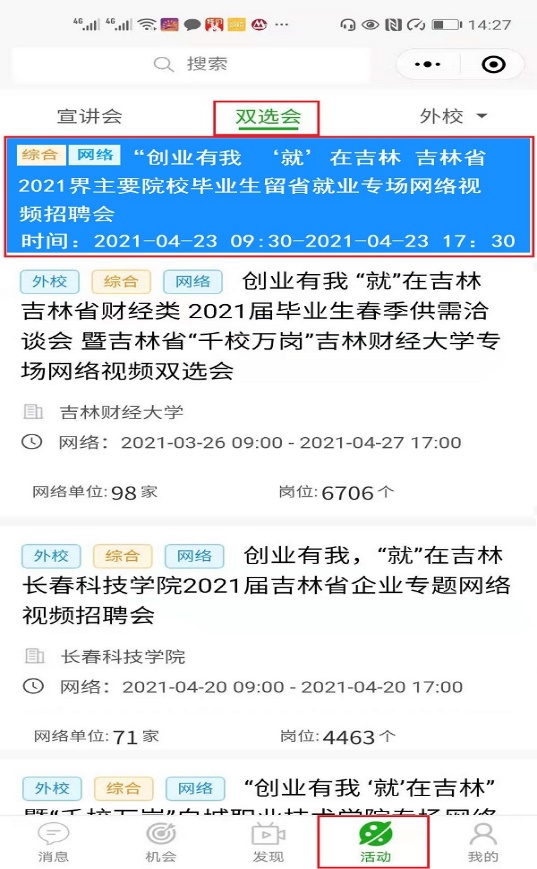 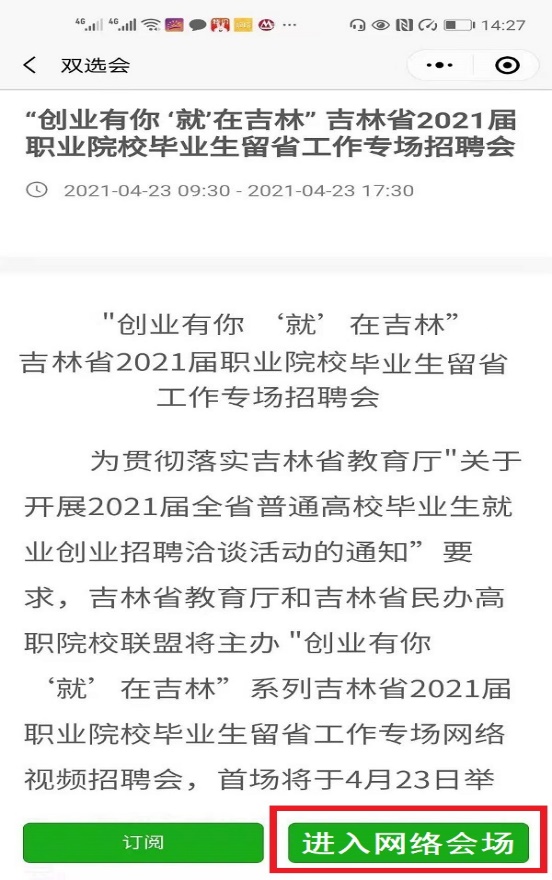 查看企业和职位进入会场请进入单位大厅查找企业，进入职位大厅搜索职位。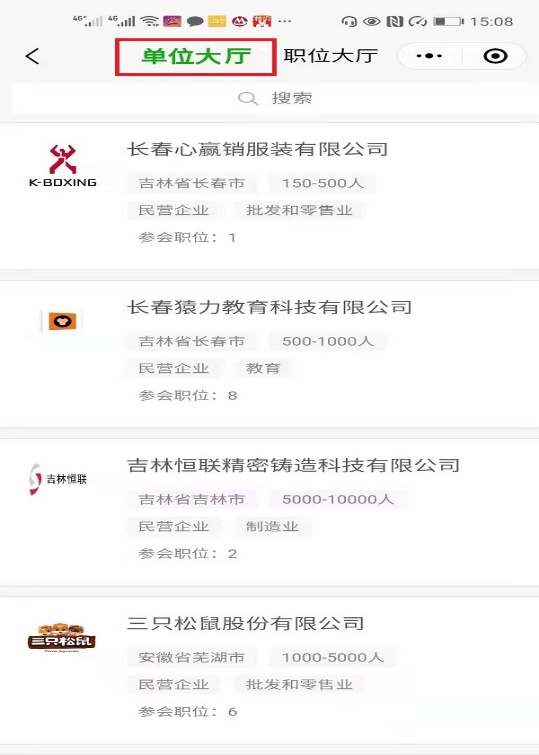 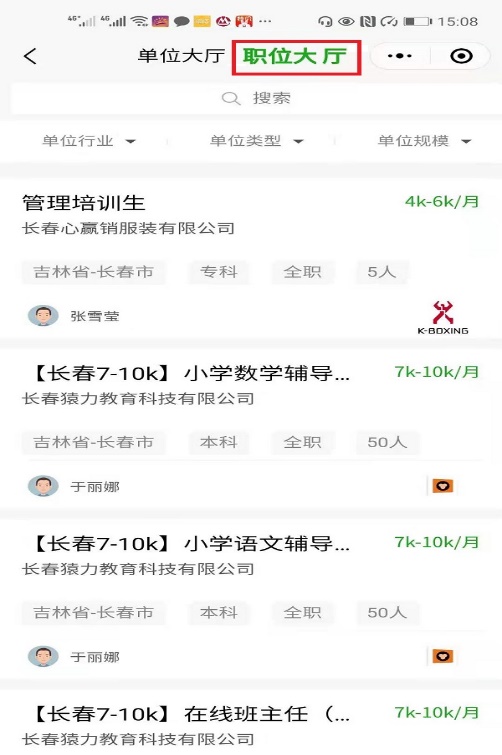 投递、分享与沟通进入职位详情后，如果感兴趣可以点击“投递简历”主动投递简历，点击“沟通面试”,与该单位参会HR直接沟通面试，也可以收藏或将该职位分享给专业对口的同学。进入沟通页面，首先进入沟通列表，可以看到您主动联系的用人单位HR，也可以看到HR发送给您的信息和投递邀请，请及时回复。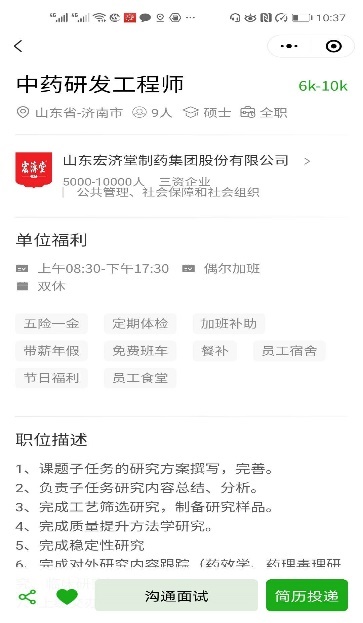 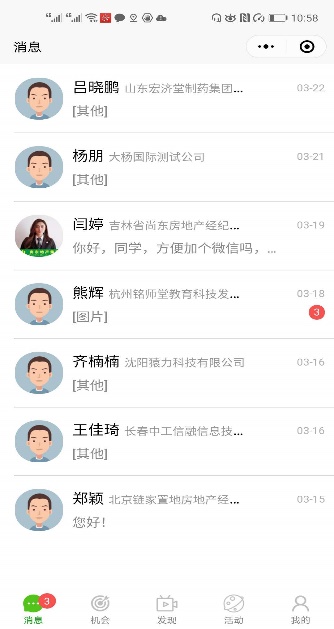 视频面试与投递邀请视频面试：视频面试由企业端发起，如果您与HR沟通的好，可以发送文字，邀请HR发起视频面试。请不用退出小程序，以免错过HR发起的视频面试邀请。收到面试邀请后，点击“接受”，即可进入视频页面，参会期间摄像头和麦克风请保持开启状态。邀请投递：如HR在会场看到学生简历并对学生感兴趣，可以将适合的职位发给学生，学生感兴趣可以在沟通页面点击该职位并投递简历。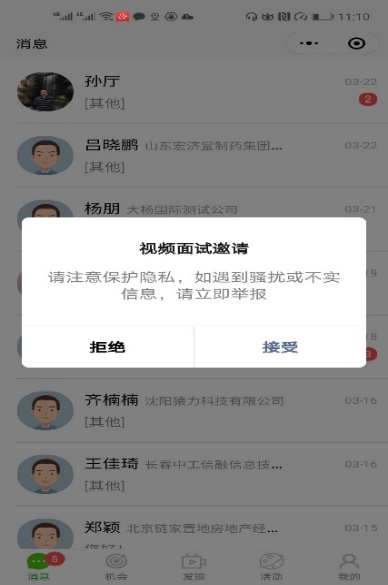 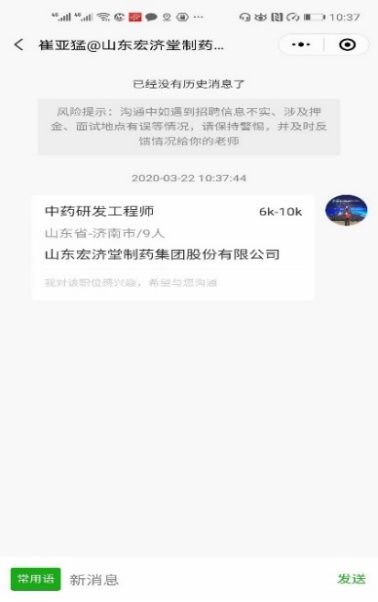 学生参会注意事项视频面试请注意着装，选择光线和环境较好的场地进行。本次双选会所有参会企业不允许向学生收取任何费用，如有企业以培训等理由收取学生费用，请立即与学校就业办老师或辅导员联系或点击“我的-在线咨询”向平台举报。请与HR通过平台IM进行沟通，不要添加微信，避免个人信息泄露。技术支持使用过程中遇到问题，请进入小程序，在未登录状态下点击“在线咨询”或在登录状态下进入“我的-联系客服”留言或直接与客服沟通。